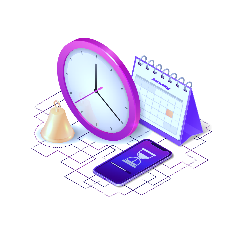 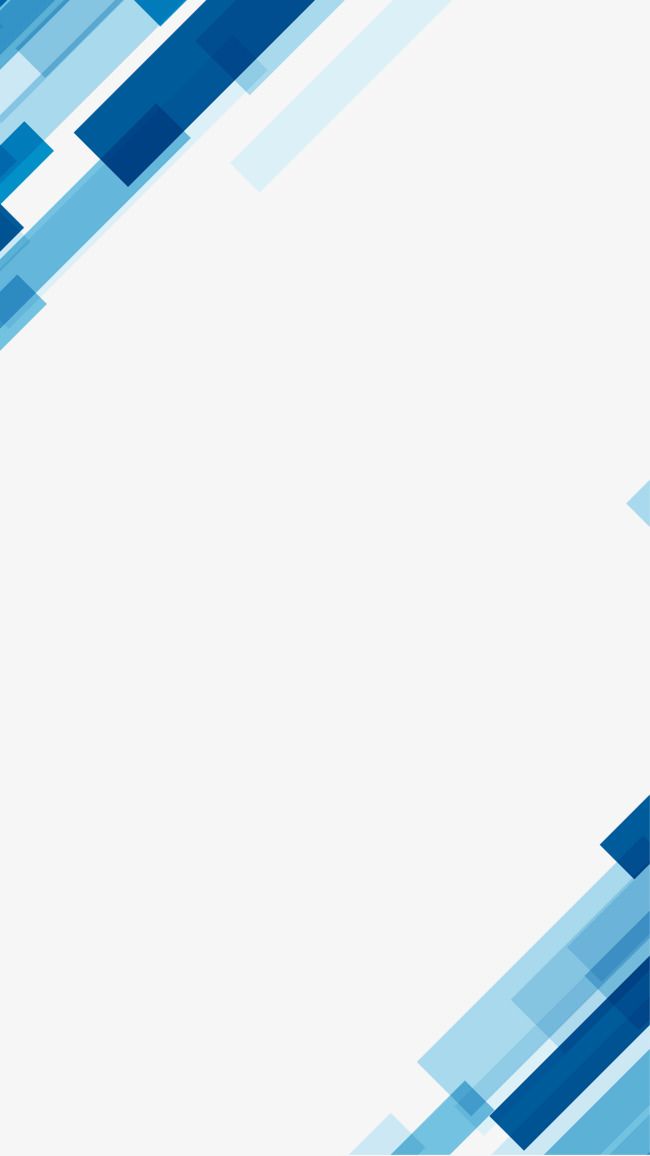 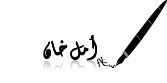 الأسبوع الأول من 22/8 -26 / 8 / 1445 هـالأسبوع الأول من 22/8 -26 / 8 / 1445 هـالأسبوع الثاني من 29/8 – 4/9 / 1445 هـالأسبوع الثاني من 29/8 – 4/9 / 1445 هـالأسبوع الثاني من 29/8 – 4/9 / 1445 هـالأسبوع الثاني من 29/8 – 4/9 / 1445 هـالأسبوع الثالث 7– 11/ 9 / 1445 هـالأسبوع الثالث 7– 11/ 9 / 1445 هـالأسبوع الثالث 7– 11/ 9 / 1445 هـالأسبوع الرابع 14 – 18 / 9 / 1445 هـالأسبوع الرابع 14 – 18 / 9 / 1445 هـالأحد -استخدام ميكانيكا الجسم.-تجنب الحوادث والإصابات.-الحفاظ على السلامة عند حدوث حريق.الأحد   الأحد   - الحفاظ على السلامة عند حدوث حريق.-حل تمارين.- فهم مبادئ مكافحة العدوى.- الحفاظ على السلامة عند حدوث حريق.-حل تمارين.- فهم مبادئ مكافحة العدوى.الأحد   الأحد   -غسل اليدين والالتزام بالاحتياطات المعيارية.- التعقيم والتطهير والتنظيف بالموجات فوق الصوتية.- استخدام تقنيات التعليم   الأحد - الالتزام بالاحتياطات لمنع انتقال العدوى .-اختبار الدوري الأول .- قياس العلامات الحيوية وتسجيلها.الإثنين -استخدام ميكانيكا الجسم.-تجنب الحوادث والإصابات.-الحفاظ على السلامة عند حدوث حريق.الإثنين    الإثنين    - الحفاظ على السلامة عند حدوث حريق.-حل تمارين.- فهم مبادئ مكافحة العدوى.- الحفاظ على السلامة عند حدوث حريق.-حل تمارين.- فهم مبادئ مكافحة العدوى.الإثنين الإثنين -غسل اليدين والالتزام بالاحتياطات المعيارية.- التعقيم والتطهير والتنظيف بالموجات فوق الصوتية.- استخدام تقنيات التعليم  الإثنين - الالتزام بالاحتياطات لمنع انتقال العدوى .-اختبار الدوري الأول .- قياس العلامات الحيوية وتسجيلها.الثلاثاء -استخدام ميكانيكا الجسم.-تجنب الحوادث والإصابات.-الحفاظ على السلامة عند حدوث حريق.الثلاثاء    الثلاثاء    - الحفاظ على السلامة عند حدوث حريق.-حل تمارين.- فهم مبادئ مكافحة العدوى.- الحفاظ على السلامة عند حدوث حريق.-حل تمارين.- فهم مبادئ مكافحة العدوى.الثلاثاء  الثلاثاء  -غسل اليدين والالتزام بالاحتياطات المعيارية.- التعقيم والتطهير والتنظيف بالموجات فوق الصوتية.- استخدام تقنيات التعليم  الثلاثاء  - الالتزام بالاحتياطات لمنع انتقال العدوى .-اختبار الدوري الأول .- قياس العلامات الحيوية وتسجيلها.الأربعاء -استخدام ميكانيكا الجسم.-تجنب الحوادث والإصابات.-الحفاظ على السلامة عند حدوث حريق.الأربعاء   الأربعاء   - الحفاظ على السلامة عند حدوث حريق.-حل تمارين.- فهم مبادئ مكافحة العدوى.- الحفاظ على السلامة عند حدوث حريق.-حل تمارين.- فهم مبادئ مكافحة العدوى.الأربعاء   الأربعاء   -غسل اليدين والالتزام بالاحتياطات المعيارية.- التعقيم والتطهير والتنظيف بالموجات فوق الصوتية.- استخدام تقنيات التعليم  الأربعاء  - الالتزام بالاحتياطات لمنع انتقال العدوى .-اختبار الدوري الأول .- قياس العلامات الحيوية وتسجيلها.الخميس -استخدام ميكانيكا الجسم.-تجنب الحوادث والإصابات.-الحفاظ على السلامة عند حدوث حريق.الخميس  الخميس  - الحفاظ على السلامة عند حدوث حريق.-حل تمارين.- فهم مبادئ مكافحة العدوى.- الحفاظ على السلامة عند حدوث حريق.-حل تمارين.- فهم مبادئ مكافحة العدوى.الخميس  الخميس  -غسل اليدين والالتزام بالاحتياطات المعيارية.- التعقيم والتطهير والتنظيف بالموجات فوق الصوتية.- استخدام تقنيات التعليم  الخميس - الالتزام بالاحتياطات لمنع انتقال العدوى .-اختبار الدوري الأول .- قياس العلامات الحيوية وتسجيلها.إجازة عيد الفطر المبارك من 18/9 – 6/10/1445هـإجازة عيد الفطر المبارك من 18/9 – 6/10/1445هـالأسبوع الخامس من 6/10 – 9/ 10/ 1445 هـالأسبوع الخامس من 6/10 – 9/ 10/ 1445 هـالأسبوع الخامس من 6/10 – 9/ 10/ 1445 هـالأسبوع الخامس من 6/10 – 9/ 10/ 1445 هـالأسبوع السادس من 12/10 – 16 / 10/ 1445 هـالأسبوع السادس من 12/10 – 16 / 10/ 1445 هـالأسبوع السادس من 12/10 – 16 / 10/ 1445 هـالأسبوع السابع من 19– 22 / 10 / 1444 هـالأسبوع السابع من 19– 22 / 10 / 1444 هـالأحد  إجازةعيد الفطر المباركالأحد5/10/ 1445 إجازة عيد الفطر المبارك5/10/ 1445 إجازة عيد الفطر المبارك5/10/ 1445 إجازة عيد الفطر المباركالأحد الأحد - قياس النبض القمي وضغط الدم وتسجيله.- حل تمارين - تقديم الإسعافات الأولية    و الإنعاش القلبي الرئوي. الأحد - تقديم الإسعافات الأولية في حالات النزيف والجروح .- تقديم الإسعافات الأولية في حالات الصدمة.- تقديم الإسعافات الأولية في حالات التسمم.الإثنين  إجازةعيد الفطر المباركالاثنين- قياس درجة الحرارة والنبض والتنفس  وتسجيلها.- قياس درجة الحرارة والنبض والتنفس  وتسجيلها.- قياس درجة الحرارة والنبض والتنفس  وتسجيلها.الإثنين الإثنين - قياس النبض القمي وضغط الدم وتسجيله.- حل تمارين - تقديم الإسعافات الأولية    و الإنعاش القلبي الرئوي.الإثنين- تقديم الإسعافات الأولية في حالات النزيف والجروح .- تقديم الإسعافات الأولية في حالات الصدمة.- تقديم الإسعافات الأولية في حالات التسمم.الثلاثاء  إجازةعيد الفطر المباركالثلاثاء- قياس درجة الحرارة والنبض والتنفس  وتسجيلها.- قياس درجة الحرارة والنبض والتنفس  وتسجيلها.- قياس درجة الحرارة والنبض والتنفس  وتسجيلها.الثلاثاء الثلاثاء - قياس النبض القمي وضغط الدم وتسجيله.- حل تمارين - تقديم الإسعافات الأولية    و الإنعاش القلبي الرئوي.الثلاثاء   - تقديم الإسعافات الأولية في حالات النزيف والجروح .- تقديم الإسعافات الأولية في حالات الصدمة.- تقديم الإسعافات الأولية في حالات التسمم.الأربعاء إجازةعيد الفطر المباركالأربعاء- قياس درجة الحرارة والنبض والتنفس  وتسجيلها.- قياس درجة الحرارة والنبض والتنفس  وتسجيلها.- قياس درجة الحرارة والنبض والتنفس  وتسجيلها.الأربعاء الأربعاء - قياس النبض القمي وضغط الدم وتسجيله.- حل تمارين - تقديم الإسعافات الأولية    و الإنعاش القلبي الرئوي.الأربعاء  - تقديم الإسعافات الأولية في حالات النزيف والجروح .- تقديم الإسعافات الأولية في حالات الصدمة.- تقديم الإسعافات الأولية في حالات التسمم.الخميس  إجازةعيد الفطر المباركالخميس- قياس درجة الحرارة والنبض والتنفس  وتسجيلها.- قياس درجة الحرارة والنبض والتنفس  وتسجيلها.- قياس درجة الحرارة والنبض والتنفس  وتسجيلها.الخميس الخميس - قياس النبض القمي وضغط الدم وتسجيله.- حل تمارين - تقديم الإسعافات الأولية    و الإنعاش القلبي الرئوي.الخميس23 /10 /1445 هـ إجازة مطولةالأسبوع الثامن من 26/10 – 1/ 11 / 1445هـالأسبوع الثامن من 26/10 – 1/ 11 / 1445هـالأسبوع التاسع من 4 – 8/ 11 /1445هـالأسبوع التاسع من 4 – 8/ 11 /1445هـالأسبوع التاسع من 4 – 8/ 11 /1445هـالأسبوع التاسع من 4 – 8/ 11 /1445هـالأسبوع العاشر من 11– 15/ 11 / 1445 هـالأسبوع العاشر من 11– 15/ 11 / 1445 هـالأسبوع العاشر من 11– 15/ 11 / 1445 هـالأسبوع الحادي عشر 18- 22/ 11 /1445 هـالأسبوع الحادي عشر 18- 22/ 11 /1445 هـالأحد     - الإسعافات الأولية في حالات الحروق.- في حالات التعرض المفرط للحرارة   والبرد.- في حالات إصابات العظام والمفاصلالأحد   الأحد   - تقديم الإسعافات الأولية في حالات المرض المفاجئ- حل تمارين - تطوير مهارات الحفاظ على الوظيفة.- تقديم الإسعافات الأولية في حالات المرض المفاجئ- حل تمارين - تطوير مهارات الحفاظ على الوظيفة.الأحد   الأحد   -المشاركة في مقابلة التوظيف- تحديد صافي الدخل و احتساب الميزانية.- حل تمارين. 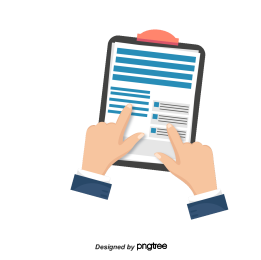 الأحد      - إثراءات- تعزيز المهاراتالإثنين - الإسعافات الأولية في حالات الحروق.- في حالات التعرض المفرط للحرارة   والبرد.- في حالات إصابات العظام والمفاصلالإثنين   الإثنين   - تقديم الإسعافات الأولية في حالات المرض المفاجئ- حل تمارين - تطوير مهارات الحفاظ على الوظيفة.- تقديم الإسعافات الأولية في حالات المرض المفاجئ- حل تمارين - تطوير مهارات الحفاظ على الوظيفة.الإثنين     الإثنين     -المشاركة في مقابلة التوظيف- تحديد صافي الدخل و احتساب الميزانية.- حل تمارين. الإثنين   - إثراءات- تعزيز المهاراتالثلاثاء   - الإسعافات الأولية في حالات الحروق.- في حالات التعرض المفرط للحرارة   والبرد.- في حالات إصابات العظام والمفاصلالثلاثاء   الثلاثاء   - تقديم الإسعافات الأولية في حالات المرض المفاجئ- حل تمارين - تطوير مهارات الحفاظ على الوظيفة.- تقديم الإسعافات الأولية في حالات المرض المفاجئ- حل تمارين - تطوير مهارات الحفاظ على الوظيفة.الثلاثاء    الثلاثاء    -المشاركة في مقابلة التوظيف- تحديد صافي الدخل و احتساب الميزانية.- حل تمارين. الثلاثاء    - إثراءات- تعزيز المهاراتالأربعاء  - الإسعافات الأولية في حالات الحروق.- في حالات التعرض المفرط للحرارة   والبرد.- في حالات إصابات العظام والمفاصلالأربعاء   الأربعاء   - تقديم الإسعافات الأولية في حالات المرض المفاجئ- حل تمارين - تطوير مهارات الحفاظ على الوظيفة.- تقديم الإسعافات الأولية في حالات المرض المفاجئ- حل تمارين - تطوير مهارات الحفاظ على الوظيفة.الأربعاء   الأربعاء   -المشاركة في مقابلة التوظيف- تحديد صافي الدخل و احتساب الميزانية.- حل تمارين. الأربعاء  - إثراءات- تعزيز المهاراتالخميس  - الإسعافات الأولية في حالات الحروق.- في حالات التعرض المفرط للحرارة   والبرد.- في حالات إصابات العظام والمفاصلالخميس  الخميس  - تقديم الإسعافات الأولية في حالات المرض المفاجئ- حل تمارين - تطوير مهارات الحفاظ على الوظيفة.- تقديم الإسعافات الأولية في حالات المرض المفاجئ- حل تمارين - تطوير مهارات الحفاظ على الوظيفة.الخميس   الخميس   -المشاركة في مقابلة التوظيف- تحديد صافي الدخل و احتساب الميزانية.- حل تمارين. الخميس   - إثراءات- تعزيز المهاراتالأسبوع الثاني عشر من 25 -29 / 11 /1445هـالأسبوع الثاني عشر من 25 -29 / 11 /1445هـالأسبوع الثالث عشر من 3 – 4 / 12 / 1445هالأسبوع الثالث عشر من 3 – 4 / 12 / 1445هالأسبوع الثالث عشر من 3 – 4 / 12 / 1445هالأسبوع الثالث عشر من 3 – 4 / 12 / 1445هالأسبوع الثالث عشر من 3 – 4 / 12 / 1445هالأحد     اختبارات نهاية الفصل الدراسي الثالثالأحدالأحدالأحداختبارات نهاية الفصل الدراسي الثالث اختبارات نهاية الفصل الدراسي الثالث الإثنين   اختبارات نهاية الفصل الدراسي الثالثالاثنينالاثنينالاثنيناختبارات نهاية الفصل الدراسي الثالث اختبارات نهاية الفصل الدراسي الثالث الثلاثاء   اختبارات نهاية الفصل الدراسي الثالثالثلاثاءالثلاثاءالثلاثاءإجازة نهاية العام الدراسي 1444 -1445هـإجازة نهاية العام الدراسي 1444 -1445هـالأربعاء   اختبارات نهاية الفصل الدراسي الثالثالأربعاء الأربعاء الأربعاء إجازة نهاية العام الدراسي 1444 -1445هـإجازة نهاية العام الدراسي 1444 -1445هـالخميس  اختبارات نهاية الفصل الدراسي الثالثالخميسالخميسالخميسإجازة نهاية العام الدراسي 1444 -1445هـإجازة نهاية العام الدراسي 1444 -1445هـ